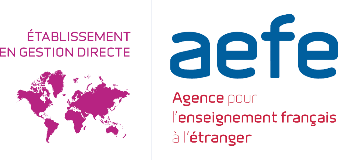 Liste des fournitures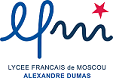 Mise à jour le 20 juin 2018Grande Section (GS) – Site IDFPour une rentrée réussie, prévoir :4 feutres fins effaçables pour ardoise blancheUn porte-vues 40 pages1 pochette A4 cartonnée à rabats avec des élastiques2 photos d’identité (à apporter dès le premier jour de rentrée avec le nom de l’enfant au dos)1 gobelet en plastique rigide marqué au nom de l'enfantPour le quotidien :Un repas équilibré dans une boîte fermée (vous pouvez également apporter une bouteille thermos). Fournir aussi une cuillère et, si nécessaire, une fourchette à bouts arrondisUne grosse boîte de mouchoirs en papier par moisDes chaussures fermées pratiques à enfiler et qui tiennent bien au pied qui resteront en permanence dans le vestiaire.Un change complet (sous-vêtements, chaussettes, collant, pantalon, tee-shirt et pull) dans un sac plastique qui restera en permanence accroché au porte-manteauPour l’hiver, une combinaison imperméable, des moufles.Tous les vêtements, ainsi que la boîte de collation, doivent être marqués au nom de votre enfant. Pour aider les enfants à conquérir leur autonomie, prévoir des vêtements aussi pratiques que possible (pas de salopette, pasde chaussures à lacets ; préférer les moufles aux gants). Les tétines et les biberons, ainsi que les jouets, bonbons, chewing-gums, bijoux et autres objets non demandés par l’enseignant(e) ne sont pas autorisés, ceci afin de limiter les sources de conflits.